Jr. Iron Duke Football Camp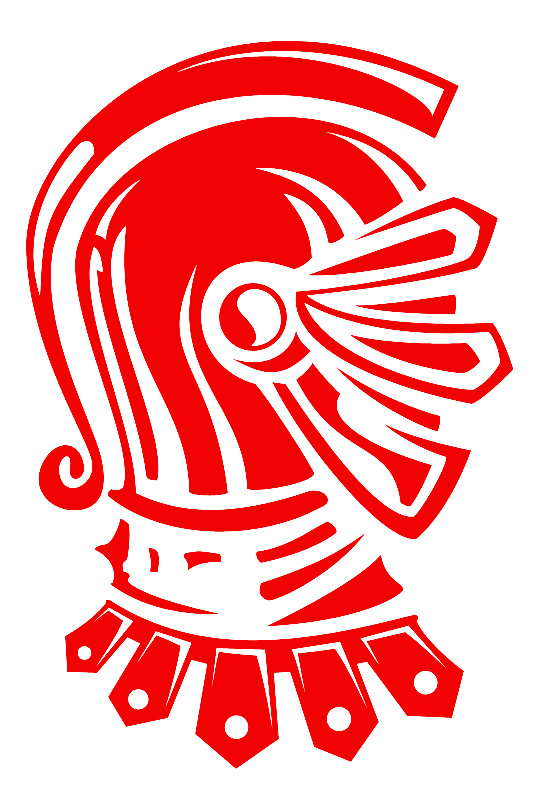 Grades K thru 3rd July 22nd  & 23rd   (Mon & Tues)  6:00 – 7:30PMWorden ParkThe Jr. Crusader Football Camp provides instruction for both offense and defense. It will also help to further develop the individual athlete’s skills and knowledge about all football position that they want to play. This camp is for all Athletes who are curious and want a better understanding of football.  We encouraged bringing a pair of cleats or sneakers. WHEN IS IT?    		July 22-23 from  –  6:00pm – 7:30 PMWHERE IS IT HELD?	Worden Park WHAT DO I NEED?	Athletes need cleats, shorts, t-shirts, and waterHOW MUCH IS IT?	$10 and includes camp t-shirt.REGISTRATION:	Registration starts at 5:30pmMake check payable to “WYF”				Camp is being sponsored by Sunflower Custom T’s-------------------------------------------------------------------------------------------------------------------------------------Name: _____________________________Address: ______________________________________________________________Phone: ____________________________Email: _____________________________Shirt Size:  YS    YM    YL    AS    AM    AL    AXL            Grade Entering Fall of 2018:_________Amount Paid: ________________________